Attachment J. Laboratory form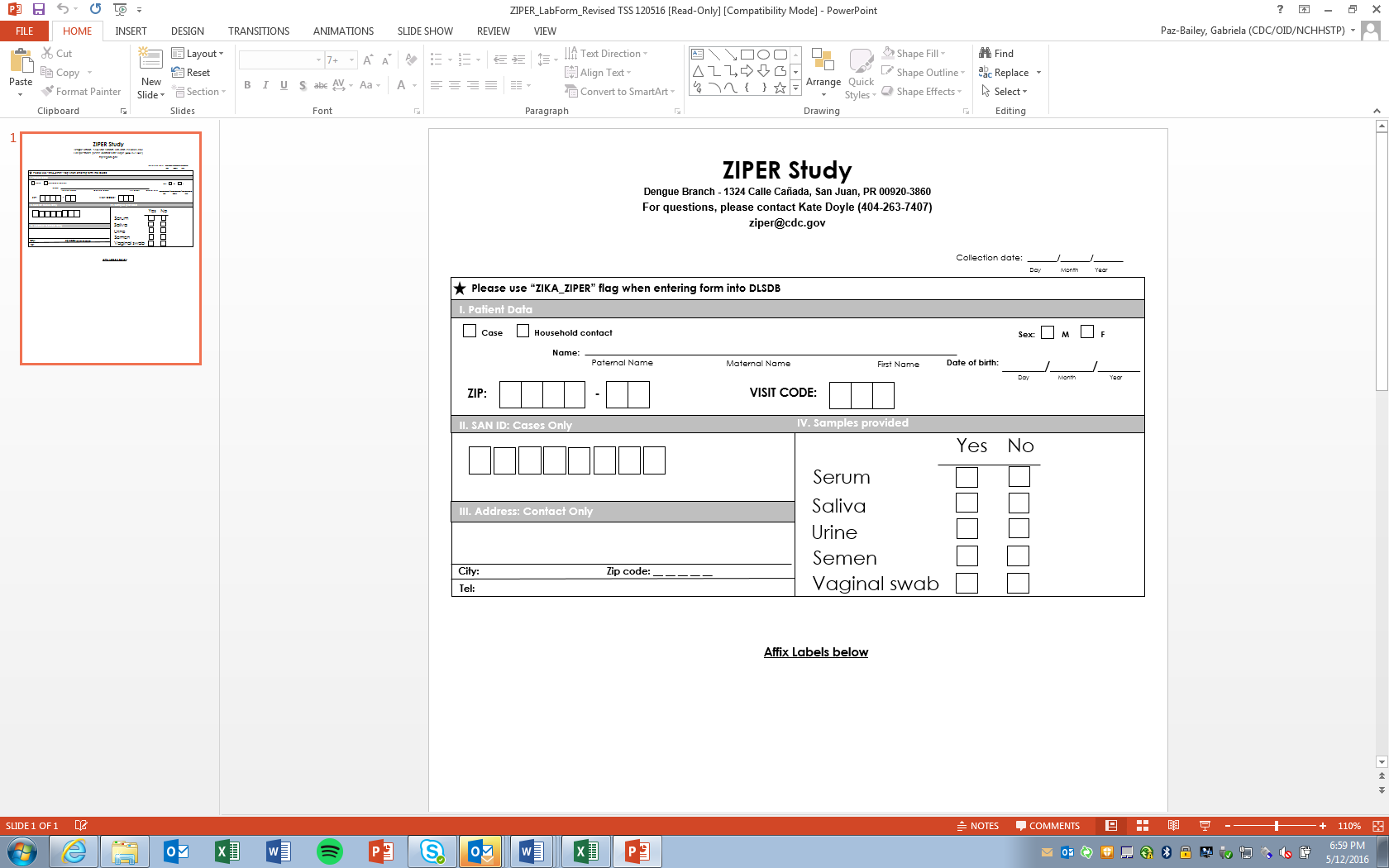 